                      LA PISTE DU SEL 2013ORGANISATION ET COURSES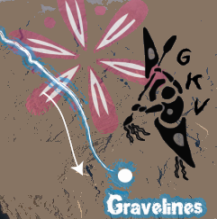 ORGANISATEUR : Gravelines kayak va’a INSCRIPTIONS :GKV- Sylvie Picquendar- 361 rue des jardins de Cérès Téléphone : 07/60/07/26/33 courriel: sylviepicquendar@gmail.comLes compétiteurs doivent être inscrits obligatoirement sur la fiche prévue (voir ci-joint) avec leur licence compétition à jour.Tarif : 10  €  par participant.La fiche d’inscription et le chèque à l’ordre de Gravelines Kayak Va’a  sont à renvoyer à l'attention de Sylvie Picquendar à l'adresse ci-dessus avant le 16 aout  2013. REGLEMENT :- Catégorie : MINIMES- Classements: deux classements seront mis en place, un classement individuel et un classement par équipe. Chaque épreuve rapporte des points. Le classement se fera en fonction du nombre total de points obtenus à la fin de toutes les épreuves.- Equipes:  Elles peuvent être régionale, départementale ou de club. Elles se composent de compétiteurs et d'un réfèrent  (adulte qui gère les participants). Le nombre de compétiteurs par équipe est variable  de (2 à 6).- Licence 2013 obligatoireEPREUVES:- course en triangle - épreuve de surf - épreuve nature- épreuve multi-activités (pirogues- SUP- mini surf ski )- Le nombre d'épreuves et les parcours sont modifiables et seront établis en fonction des conditions météorologiques et du nombre de participants.PROGRAMME:- Les épreuves se dérouleront sur les 3 matinées  du jeudi 29 au samedi 31 Août le matin.- L'accueil des participants, la confirmation des inscriptions et  la remise des dossards se feront à 9h30 à la tente animation.-9h45 Briefing et émargement sont obligatoires.- 10h Possibilités de prêter des embarcations - Prévoir le leach, les chaussons et le gilet.-Autorisation de diffusion d’image(à remplir individuellement)Je soussigné(e)Autorise le Comité Régional Nord pas de calais de Canoë-kayak et le Gravelines kayak va’a à diffuser et à reproduire mon image dans un objectif de promotion et de communication de la pratique du canoë-kayakLes légendes accompagnant les photographies ne porteront pas atteinte à ma réputation et à ma vie privéeN’autorise pas le Comité Régional Languedoc-Roussillon de Canoë-kayak et le Palavas Kayak de Mer à diffuser et à reproduire mon image dans un objectif de promotion et de communication de la pratique du canoë-kayak(Cochez la case souhaitée)Fait le : 								à : Signature : CHAMPIONNAT DE FRANCE Piste du sel 2013
Fiche d’inscription A retourner avant le 20 août  2013 à – Gravelines kayak va’a Sylvie Picquendar 361 rue des jardins de Cérès 62370 RuminghemOu par courriel: sylviepicquendar@gmail.comNom du Club : ______________________________________________________________________________		N° Club FFCK :_______Adresse :_______________________________________________________________ Code postal : __________	Ville :	________________________Responsable :_________________________________	Tel :_______________	courriel :____________________ _____________________ParticipantsDate et Signature du responsable
N° licence FFCKNom – Prénom(en majuscules, 1 seul nom par ligne)Sexe
(H/D)Année naissanceFrais d’inscription : 10 € par personne à l’ordre du GKV, à joindre avec la fiche d’inscription€ 